Приложение 3к постановлению	администрации городаот ____________ № _________«СХЕМА размещения рекламных конструкцийпо Северному шоссе в Центральном районе города Красноярска                                                                                                                                                                                                                                                  Масштаб 1:10000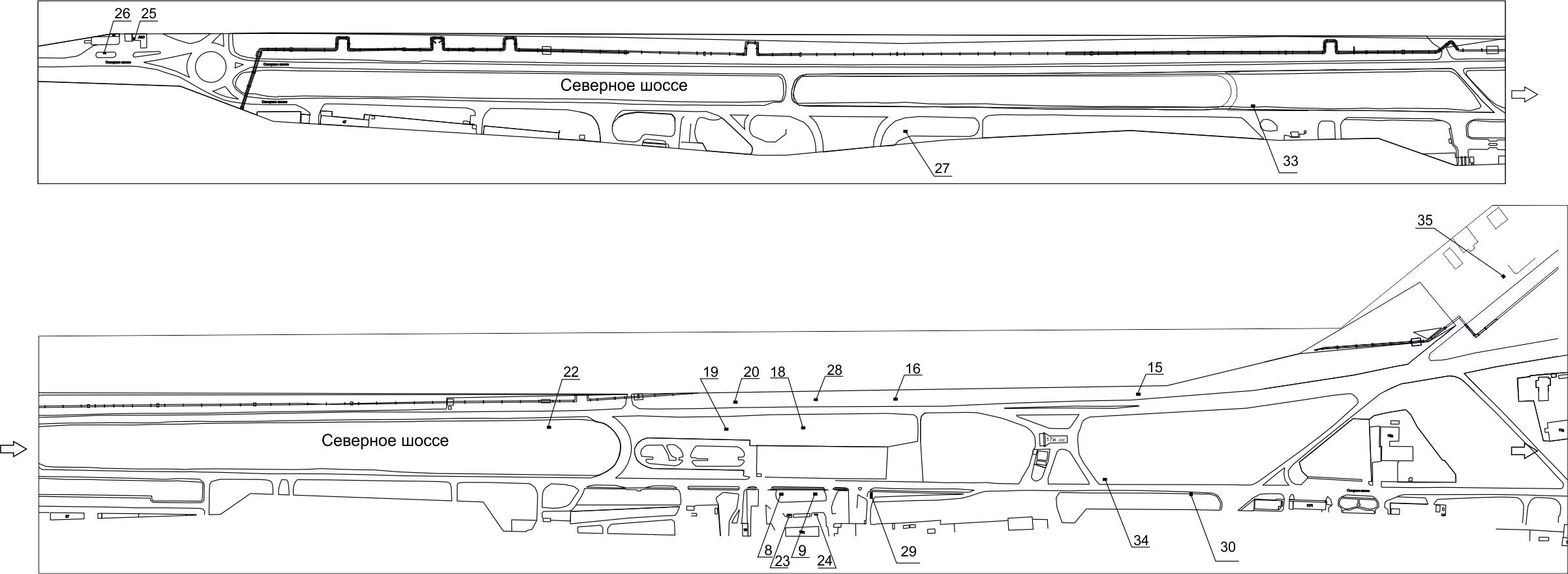 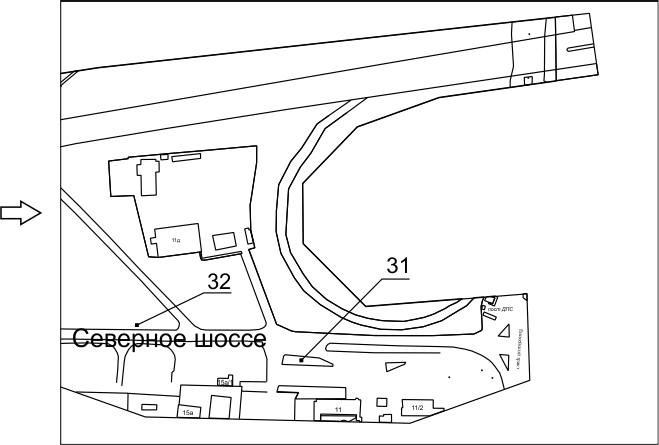 